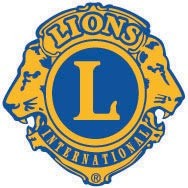 Ridgefield Lions ClubBusiness Meeting minutes June 5, 2017 Meeting started at 6:30 pm  Attendees: Lions David Taylor, Bob Hyatt, Jim Kolshinski, Don Stose, Mary Bodine, Johnnie Walker, Jericho Kaylor, Jordyn Wishard, Dean Stenehjem, Edie Brannon, Perry Fladager, Sandy Fladager.  Guests: Clyde Burkle, Steve and Linda Coxsen, Justin Lindsay, Dave and Tammy Cheyne.  Minutes from previous meeting have been posted on the webpage.  No additions or corrections. Fair planning news.  Per Perry Fladager the Clark County Fair has decided to continue with Coke products in 20 bottles.  Price has increased to $1.00 per bottle cost to us.  Coke has agreed to replace the cooler on the North end of the booth.   Jim Kolshinski, Don Stose and Perry Fladager to attend a fair meeting on June 7th.  Our fair Committee will meet Tuesday June 13th at 6:30pm at the Community Center.  We had the deep fryer fixed just this morning.  The thermocoupler was the culprit.  Never neglect the thermocoupler. Perry also announced that Spectra has agreed to reimburse us the taxes that were incorrectly assessed against usBig Paddle was June 3rd.  Our walking stick effort was a moderate success.  We sold 8 walking sticks and 12 tickets/chances on the electric walking stick with light and siren for a total of $52.00.  But we had a great time and spoke to a lot of folks about what Lions do and passed out literature.   The results of the Scholarship Committee were announced.  We unanimously agreed on the following scholarships $2,000.00 Super Senior Hank Boehm Scholarship was awarded to Tamarack Mendoza $1,000.00 was awarded to Erin Seagal , Mikayla Shoeman and to Autumn BochartThe Vocational Scholarship of $500.00 was awarded to Anne Hock-South and the Advanced/Higher Level Scholarship of $500.00 was awarded to Joseph Ostrand. King Lion David Taylor and Lion Donnie Lasher will attend the Senior Breakfast June 8th at 9:30 am at Lucy’s Garden off Carty Road to announce the scholarship award winners and pass out a congratulatory certificates. On June 24th from 10am until 3pm we will be providing a hamburger/chips/cookies and a drink for the auction at Bill Kennedy’s dairy on Hillhurst.  Don Stose, Jordyn Wishard, Jericho Kaylor, Johnnie Walker, Dean Stenehjem and Clyde Burkle have signed up to cook/serve.  Sandy Fladager will be in charge of cookies.  One July 4th we will be cooking Hamburgers and hamburgers ONLY.  We’ll have chips and an assortment of sodas.  We will be positioned at South Main Ave. with the rest of the food vendors.  Set Up at Overlook Park at 8am.  The Parade is planned from 11 am until 1pm with food service to begin immediately following the parade.  Anticipate working until 6pm.  Sign ups will be on www.RidgefieldLions.com  go to “Volunteer Opportunities” tab, select 4th of July and a drop down menu will display all available job openings.  Lion Edie advised that our friend Carol Wood Dix has had an aneurysm and that she is in intensive care with planned hospital stay stretching over the next two weeks.  Get Well cards and cards of support are encouraged. Remember Lion John Burrows on his 102nd birthday on July 5th.  Let’s inundate him with birthday wishes.  102!  A motion was made and seconded that we enjoy the waived joining fee and get our potential new members signed up before the 10th when the initial fee waiver expires.  After June 10th we are going to reduce the joining fee to Ridgefield Lions to $25.00.  The club will still procure name tags but club shirts will be the responsibility of each member – until further notice.  Motion passed.  AND we have four new member applications that were approved.  Welcome new Lions Steve and Linda Coxsen, Justin Lindsay and Clyde Burkle. Lion Edie announced that we have a new LEO advisor interested.  Tyler Bieber is well known to the Ridgefield Lions from his RHS Speech and Debate team efforts.  We look forward to the revitalization of our LEO club.  Tyler is intent to making it the best service club from our youth and hopefully we will be able to expand the LEO reach across Clark County by our example or expansion.  This will meet one of District Bill Karcher’s goals regarding LEO clubs.  Next meeting will be the last dinner meeting of King Lion David Taylor’s term.  We will have dinner at the Sportsman.  Current District Governor Monte Ward. And 2nd VDG Steve Staudinger will be on hand to install our new officers and induct new members.  Because we’re looking at a buffet style dinner we need a head count.  Please RSVP to King Lion David Taylor at Davidptaylor@comcast.net Meeting was adjourned at 7:45pm Respectfully submitted by Lion Edie Brannon for Lion Ken Bisbee who continues his trek around Europe. Sent from Mail for Windows 10